Publicado en  el 26/09/2016 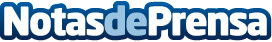 España está entre los países con más penetración de las TIC en las escuelas de la Unión EuropeaAsí lo destaca un reciente informe de la Comisión Europea, en el que España se sitúa en las primeras posiciones en cuanto el uso de ordenadores en las escuelas, especialmente de primaria y secundariaDatos de contacto:Nota de prensa publicada en: https://www.notasdeprensa.es/espana-esta-entre-los-paises-con-mas_1 Categorias: Internacional Educación Infantil http://www.notasdeprensa.es